MODULO FIRMA PRESA VISIONE INFORMATIVA PRIVACYDichiaranodi aver ricevuto e preso visione dell’informativa prevista dal “REGOLAMENTO EUROPEO 2016/679”. Data ________________________				FIRMA di entrambi i genitori/tutori ___________________________________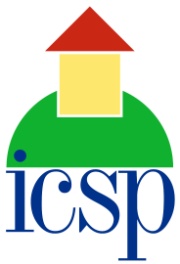 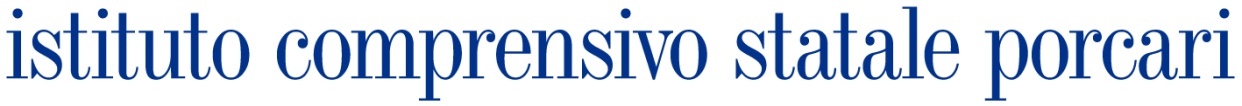 SCUOLA DELL’INFANZIA, PRIMARIA e SECONDARIA DI 1° GRADOvia Catalani - 55016 PORCARI (LU) - tel.n° 0583 210747  sito web  www.icsp.edu.it   e-mail luic84100e@istruzione.it  -  c/c postale  75214890   cod.fisc. 92038730468__________________________________________________________________________________________i sottoscrittiGenitori/tutori  dell’alunno/aiscritto/a  alla classeSez.della Scuola 